COMUNE di MONTEFANO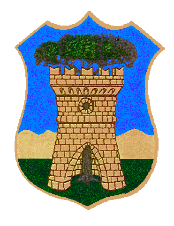 Provincia di MacerataC.so Carradori n°261 - 62010 MontefanoUFFICIO TRIBUTIDICHIARAZIONE AI FINI TASSA RIFIUTI – USO NON DOMESTICOIl sottoscritto: Cognome e Nome / Ditta:  ________________________________________________Cod.fisc./P.Iva: ____________________ Luogo di nascita: ______________ data di nascita: ________Indirizzo:  __________________________________________CAP.:  ___________   Città: ____________________________Dichiara di 	occupare 			il seguente immobile, a decorrere dal __________________cessare di occupareUbicazione: _________________________________ Proprietario: ________________________________Attività svolta: ____________________________________________________________________________*Indicare la porzione su cui si producono rifiuti assimilati agli urbani e separatamente (se presente) la porzione su cui si producono rifiuti speciali non assimilati.NOTE: _____________________________________________________________________________________________________________________________________________________________________________________________Il sottoscritto ATTESTA, sotto la propria personale responsabilità, che tutti i dati, gli stati e le qualità sopra dichiarati corrispondono al vero.Treia, ___________________							Il Dichiarante								____________________________________________________________________________________________________________________________________(facoltativo) Il sottoscritto inoltre richiede che gli avvisi di pagamento vengano inviati al seguente indirizzo di posta elettronica, invece che per vie postali:(è possibile indicare sia una pec che una mail ordinaria): __________________________________________________________________________________________Il Dichiarante								______________________________________INFORMAZIONI GENERALI PER LA COMPILAZIONE DEL MODELLO DI DICHIARAZIONE AI FINI TA.RI.QUANDO E’ NECESSARIO PRESENTARLOIl presente modello va presentato: Ogni volta si inizia o cessa di occupare / avere a disposizione del locali;Ogni volta vi sia una variazione dei locali occupati o a disposizione (es.cambio sede, modifica superficie, variazione dell’utilizzo);Quando vi è una modifica riguardante l’intestatario della cartella TA.RI. (es. per modifica ragione sociale, ecc.)SUPERFICIEVanno indicati i mq calpestabili complessivamente a disposizione dell’attività.AVVERTENZEEventuali circostanze che danno diritto alla detassazione devono essere dichiarate e debitamente documentate a cura del contribuente. Sono in ogni caso sempre soggetti a tassazione i locali adibiti a magazzino, uffici, mostre o locali di vendita.Non sono soggetti a tassazione i locali di produzione in cui si formano prevalentemente rifiuti speciali non assimilati agli urbani, purché venga certificato l’avvenuto trattamento degli stessi in conformità alla normativa vigente. INFORMAZIONIPossono essere richieste all’Ufficio Tributi:tel. 0733-852930 int.7 e-mail info@comune.montefano.mc.itIL PRESENTE MODELLO PUO’ ESSERE RICONSEGNATO:Per e-mail all’indirizzo: info@comune.montefano.mc.itAllo sportello Ufficio Protocollo, C.so Carradori, 26;Allo sportello Ufficio Tributi, C.so Carradori, 26;Per posta: Ufficio Tributi Comune di Montefano – C.so Carradori, 26 – 62010 Montefano (MC)Destinazione d’uso / Categoria*MqDati CatastaliLocali di vendita Fog. ______ Part. ______ Sub. _______Fog. ______ Part. ______ Sub. _______UfficiFog. ______ Part. ______ Sub. _______Fog. ______ Part. ______ Sub. _______Autorimesse, magazzini, locali di servizioFog. ______ Part. ______ Sub. _______Fog. ______ Part. ______ Sub. _______Laboratori di produzione*Fog. ______ Part. ______ Sub. _______Fog. ______ Part. ______ Sub. _______Aree scoperte destinate ad attività o depositoFog. ______ Part. ______ Sub. _______Fog. ______ Part. ______ Sub. _______Altro: _______________________________________________Fog. ______ Part. ______ Sub. _______Fog. ______ Part. ______ Sub. _______